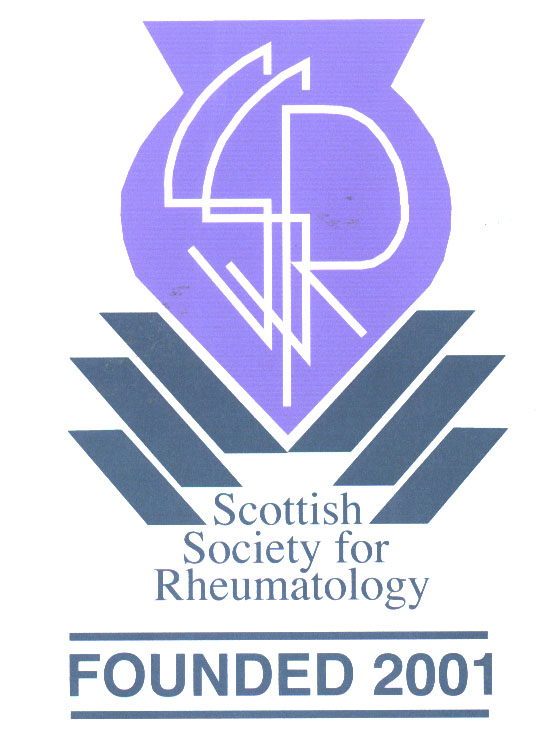 STANDING ORDER MANDATEPlease return to: Membership Department (Stephanie Hough)   		   Royal College of Physicians, 9 Queen Street, Edinburgh, EH2 1JQ		   for forwarding to your bank.To:*(This will appear on our bank statement allowing us to link you with your payment –       we therefore suggest you use your surname and initials)*delete as appropriate (£30 for consultants, £15 for all other positions)Signature							Date		_______	IMPORTANT NOTES  - please return this form to the  of  Physicians 			        (address above) for forwarding to your bank				      -  please cancel all previous standing order mandates 			      -  please keep a copy of this form 			      -  if you terminate your membership, it is your                                               responsibility to cancel this mandateBankBranchPostal AddressBank Sort CodeAccount NumberMember’s NamePLEASE COMPLETEPayment Reference *Please PayRoyal Bank of Biggar BranchBiggar Branch83-16-11For the credit ofScottish Society for RheumatologyAccount No  00225381Account No  00225381Account No  00225381The sum of*£15£30Fifteen pounds onlyThirty pounds onlyANNUALLYANNUALLYPLEASE COMPLETE                                    COMMENCING:     1st  …………………………………………………………..                                                                     (MONTH)                                      (YEAR)                      OR AS  SOON AS  POSSIBLE  AFTER  THIS  DATE  AND  THEN  ANNUALLY  THEREAFTER until further notice in writing debit my/our account accordinglyPLEASE COMPLETE                                    COMMENCING:     1st  …………………………………………………………..                                                                     (MONTH)                                      (YEAR)                      OR AS  SOON AS  POSSIBLE  AFTER  THIS  DATE  AND  THEN  ANNUALLY  THEREAFTER until further notice in writing debit my/our account accordinglyPLEASE COMPLETE                                    COMMENCING:     1st  …………………………………………………………..                                                                     (MONTH)                                      (YEAR)                      OR AS  SOON AS  POSSIBLE  AFTER  THIS  DATE  AND  THEN  ANNUALLY  THEREAFTER until further notice in writing debit my/our account accordinglyPLEASE COMPLETE                                    COMMENCING:     1st  …………………………………………………………..                                                                     (MONTH)                                      (YEAR)                      OR AS  SOON AS  POSSIBLE  AFTER  THIS  DATE  AND  THEN  ANNUALLY  THEREAFTER until further notice in writing debit my/our account accordinglyPLEASE COMPLETE                                    COMMENCING:     1st  …………………………………………………………..                                                                     (MONTH)                                      (YEAR)                      OR AS  SOON AS  POSSIBLE  AFTER  THIS  DATE  AND  THEN  ANNUALLY  THEREAFTER until further notice in writing debit my/our account accordingly